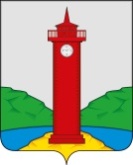 АДМИНИСТРАЦИЯ                                                                                                                 СЕЛЬСКОГО ПОСЕЛЕНИЯ КУРУМОЧ                                            МУНИЦИПАЛЬНОГО РАЙОНА   ВОЛЖСКИЙ                                         САМАРСКОЙ ОБЛАСТИРАСПОРЯЖЕНИЕ
от «05» октября 2017 года №  28-рО создании  муниципальной  инвентаризационной  комиссии  по проведению инвентаризации благоустройства дворовых территорий и общественных территорий на территории сельского поселения Курумоч  В соответствии с Постановлением Правительства Российской Федерации от 10.02.2017 № 169 «Об утверждении Правил предоставления и распределения субсидий из федерального бюджета бюджетам субъектов Российской Федерации на поддержку государственных программ субъектов Российской Федерации и муниципальных программ формирования современной городской среды», приказом Министерства строительства и жилищно-коммунального хозяйства Российской Федерации от 06.04.2017 № 691/пр «Об утверждении методических рекомендаций по подготовке государственных программ субъектов Российской Федерации и муниципальных программ формирования современной городской среды в рамках реализации приоритетного проекта «Формирование комфортной городской среды» на 2018-2022 годы», руководствуясь Уставом сельского поселения Курумоч: 1. Создать муниципальную инвентаризационную комиссию по проведению инвентаризации благоустройства дворовых территорий и общественных территорий на территории сельского поселения Курумоч, нуждающихся в благоустройстве в рамках муниципальной программы «Формирование комфортной городской среды на 2018-2022 годы».  2. Утвердить положение о муниципальной инвентаризационной комиссии по проведению инвентаризации благоустройства дворовых территорий и общественных территорий на территории, нуждающихся в благоустройстве в рамках муниципальной программы «Формирование комфортной городской среды на 2018-2022 годы», согласно приложению № 1 к настоящему распоряжению.  3. Утвердить состав муниципальной инвентаризационной комиссии по проведению инвентаризации благоустройства дворовых территорий и общественных территорий на территории сельского поселения Курумоч, нуждающихся в благоустройстве в рамках муниципальной программы «Формирование комфортной городской среды на 2018-2022 годы», согласно приложению 2 к настоящему распоряжению.   4.Утвердить график проведения инвентаризации благоустройства дворовых территорий и общественных территорий на территории сельского поселения Курумоч, нуждающихся в благоустройстве в рамках муниципальной программы «Формирование комфортной городской среды на 2018-2022 годы», согласно приложению № 3 к настоящему распоряжению.   5. Контроль за исполнением настоящего распоряжения оставляю за собой.   6. Настоящее распоряжение вступает в силу со дня его подписания.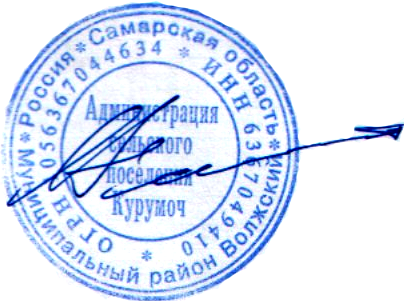  Глава сельского  поселения Курумоч                                       О.Л.Катынский     Ознакомлен «  _ »_________2017 г  _________________(_______________) Ознакомлен «  _ »_________2017 г  _________________(_______________)Ознакомлен «  _ »_________2017 г  _________________(_______________)Ознакомлен «  _ »_________2017 г  _________________(_______________)Ознакомлен «  _ »_________2017 г  _________________(_______________)Приложение № 1                                                                                                                                                      к распоряжению администрации                                                              сельского поселения Курумоч                                                                                                   от «05» октября 2017 года №  28-рПоложение о муниципальной инвентаризационной комиссии по проведению инвентаризации благоустройства дворовых территорий и общественных территорий на территории сельского поселения КурумочI. Общие положения 1.1.Настоящее положение о муниципальной инвентаризационной комиссии по проведению инвентаризации благоустройства дворовых территорий и общественных территорий на территории сельского поселения Курумоч, нуждающихся в благоустройстве в рамках муниципальной программы «Формирование комфортной городской среды на 2018-2022 годы» (далее – Положение) разработано в соответствии с Уставом сельского поселения Курумоч  и определяет компетенцию, порядок формирования и деятельность муниципальной инвентаризационной комиссии по проведению инвентаризации благоустройства дворовых территорий и общественных мест на территории сельского поселения Курумоч, нуждающихся в благоустройстве в рамках муниципальной программы «Формирование комфортной городской среды на 2018-2022 годы» (далее – инвентаризационная комиссия). 1.2.Инвентаризационная комиссия является постоянно действующим коллегиальным органом, созданным при администрации сельского поселения Курумоч для проверки фактического наличия имущества, учета, картографирования, определения и оценки текущего (качественного и количественного) состояния благоустройства дворовых территорий и  общественных территорий, а также потребности в работах по благоустройству указанных территорий. 1.3.В своей деятельности инвентаризационная комиссия руководствуется Конституцией Российской Федерации, федеральными конституционными законами, федеральными законами, указами и распоряжениями Президента Российской Федерации, постановлениями и распоряжениями Правительства Российской Федерации, нормативными правовыми актами муниципального образования, а также настоящим Порядком.II. Порядок формирования состава инвентаризационной комиссии2.1.Инвентаризационная комиссия формируется из представителей органов местного самоуправления сельского поселения Курумоч, представителей управляющей компании, осуществляющей управление МКД, представителей многоквартирных домов и иных лиц.  2.2.Состав инвентаризационной комиссии формируется в количестве 7 членов. Персональный состав утверждается распоряжением администрации сельского поселения Курумоч.2.3.Инвентаризационная комиссия состоит из председателя (глава сельского поселения Курумоч), секретаря и иных членов инвентаризационной комиссии). 2.4.Члены инвентаризационной комиссии исполняют свои обязанности на общественных началах. III. Основные задачи и функции инвентаризационной комиссии3.1. Основными задачами инвентаризационной комиссии являются: а) организация и проведение инвентаризации дворовых и общественных мест; б)обеспечение актуализации данных работы инвентаризационной комиссии; г)повышение эффективности деятельности администрации сельского поселения Курумоч в сфере благоустройства; д) осуществление контроля за реализацией решений инвентаризационной комиссии. 3.2. Инвентаризационная комиссия для выполнения возложенных на неё основных задач выполняет следующие функции: а) осуществляет инвентаризацию путем натурного обследования территории и расположенных на ней элементов благоустройства; б) организует инвентаризацию благоустройства дворовой территории в отношении МКД расположенного на территории муниципального образования, при условии, что МКД не включен в Градостроительный план, государственные и (или) муниципальные программы, предусматривающие мероприятия по переселению и сносу МКД, за счет средств федерального, окружного или местных бюджетов; в) по результатам инвентаризации благоустройства дворовой территории составляет паспорт благоустройства дворовой территории, согласно приложению № 1 к настоящему Положению;                                                                                                                        г) организует инвентаризацию благоустройства общественной территории, расположенной на территории муниципального образования, в том числе являющейся объектом муниципального имущества муниципального образования;                                                             д) по результатам инвентаризации благоустройства общественной территории составляет паспорт благоустройства общественной территории по форме согласно приложению № 2 к настоящему Положению; е) обеспечивает актуализацию паспортов дворовой и общественной территории в период 2018-2022 годов.                                                                                                                               и) осуществляет иные функции во исполнение возложенных на инвентаризационную комиссию основных задач. IV. Организация деятельности инвентаризационной комиссии 4.1. Основной формой деятельности инвентаризационной комиссии является заседание. 4.2. Заседания инвентаризационной комиссии проводятся по мере необходимости, но не реже одного раза в месяц. Заседание инвентаризационной комиссии считается правомочным, если в нем участвует более половины от общего числа её членов. Заседание инвентаризационной комиссии ведет председатель инвентаризационной комиссии.  4.3. Результатом инвентаризации является протокол, который подписывается председателем инвентаризационной комиссии и секретарем, и передается вместе с паспортами благоустройства территорий в администрацию сельского поселения Курумоч.4.4. Председатель инвентаризационной комиссии:а) представляет инвентаризационную комиссию в органах государственной власти, органах местного самоуправления, общественных объединениях и организациях;б)определяет приоритетные направления деятельности инвентаризационной комиссии, организует работу инвентаризационной комиссии и председательствует на её заседаниях;в)подписывает протоколы заседаний и другие документы инвентаризационной комиссии; г) формирует при участии членов инвентаризационной комиссии и утверждает план работы, повестку заседания инвентаризационной комиссии и состав иных лиц, приглашаемых на заседание инвентаризационной комиссии; е) решает иные вопросы в установленной сфере деятельности инвентаризационной комиссии.  4.5. Секретарь инвентаризационной комиссии: а) готовит проект повестки дня заседания инвентаризационной комиссии и проект протокола заседания инвентаризационной комиссии;  б) организует текущую деятельность инвентаризационной комиссии и координирует деятельность её членов; в) информирует членов инвентаризационной комиссии о времени, месте и повестке дня заседания инвентаризационной комиссии, а также об утвержденных планах работы инвентаризационной комиссии; г) осуществляет контроль за исполнением протокольных решений инвентаризационной комиссии;д) решает иные вопросы по поручению инвентаризационной комиссии; В случае отсутствия секретаря инвентаризационной комиссии его обязанности исполняет один из членов инвентаризационной комиссии по поручению инвентаризационной комиссии. 4.6 Члены инвентаризационной комиссии: а) участвуют в мероприятиях, проводимых инвентаризационной комиссией, а также в подготовке материалов по рассматриваемым вопросам; б) вносят предложения по формированию повестки дня заседаний инвентаризационной комиссии; в) высказывают свое мнение по существу обсуждаемых вопросов на заседании инвентаризационной комиссии;г) обладают равными правами при обсуждении вопросов и голосовании на заседании инвентаризационной комиссии.  4.7. По приглашению инвентаризационной комиссии при осмотре дворовой территории МКД могут присутствовать собственники помещений в МКД или их представители, лица, ответственные за управление и содержание общего имущества МКД и иные лица по согласованию с председателем комиссии. 4.9.Организационно-техническое сопровождение деятельности инвентаризационной комиссии обеспечивает администрация сельского поселения Курумоч.                                                                      Приложение № 1 к Положению о                                                                муниципальной инвентаризационной                     комиссии   по проведению инвентаризации благоустройства                                                                       дворовых территорий и общественных территорий                                                                         на территории сельского поселения КурумочПАСПОРТ                                                                                                                                                         благоустройства дворовой территории по состоянию на   25.10.2017 г.                                             1. Общие сведения о территории благоустройства* - при образовании дворовой территории земельными участками нескольких МКД в пунктах 1.1. и 1.2. указываются данные для каждого МКД.** - благоустроенной считается территория, обеспеченная твердым покрытием, позволяющим комфортное передвижение по основным пешеходным коммуникациям в любое время года и в любую погоду, освещением, игровым оборудованием для детей возрастом до пяти лет и набором необходимой мебели, озеленением, оборудованными площадками для сбора отходов.2. Характеристика благоустройстваЗдания и сооруженияТротуары, пешеходные дорожкиМалые архитектурные формы и элементы благоустройства практически  отсутствуютЭлементы озеленения     Основные проблемы территории и предложения по благоустройству        Приложение № 2 к Положению о                                                                муниципальной инвентаризационной комиссии                                                                 к по проведению инвентаризации благоустройства                                                                       дворовых территорий и общественных территорий                                                                         на территории сельского поселения КурумочПАСПОРТблагоустройства общественной территории по состоянию на _______________1. Общие сведения о территории благоустройства* - парк, сквер, центральная улица, площадь, и т.д.** - благоустроенной считается территория, обеспеченная твердым покрытием, позволяющим комфортное передвижение по основным пешеходным коммуникациям в любое время года и в любую погоду, освещением, игровым оборудованием для детей возрастом до пяти лет и набором необходимой мебели, озеленением, оборудованными площадками для сбора отходов.*** - под удобным пешеходным доступом понимается возможность для пользователя площадки дойти до нее по оборудованному твердым покрытием и освещенному маршруту в течение не более чем пяти минут.     2. Характеристика благоустройстваЗдания и сооруженияТротуары, пешеходные дорожкиМалые архитектурные формы и элементы благоустройстваЭлементы озелененияОсновные проблемы территории и предложения по благоустройству.Приложение: Схема земельного участка территории с указанием ее размеров и границ, размещением объектов благоустройства на 1 л.Дата проведения инвентаризации: «      »                     2017г.Ф.И.О., должности и подписи членов инвентаризационной комиссии:(организация, должность)                                                                                                (подпись)                                                                  (Ф.И.О.)(организация, должность)                                                                                                  (подпись)                                                          (Ф.И.О.)(организация, должность)                       (подпись)                       (Ф.И.О). Приложение № 2                                                                                                                                                      к распоряжению администрации                                                                       сельского поселения Курумоч                                                                                                   от «05» октября 2017 года №  28-рСостав комиссии по инвентаризации благоустройства дворовых территорий и общественных территорий                                                                                                         на территории сельского поселения  Курумоч Приложение № 3                                                                                                                                                      к распоряжению администрации                                                                           сельского поселения Курумоч                                                                                                   от «05» октября 2017 года №  28-р График о проведении инвентаризации дворовых и общественных территорий на территории сельского поселения Курумоч№ п/пНаименование показателяЗначение показателя1.1Адрес многоквартирного жилого дома*1.2Кадастровый номер земельного участка (дворовой территории)*1.3Численность населения, проживающего в пределах территории благоустройства, чел.1.4Общая площадь территории, кв. м1.5Оценка уровня благоустроенности территории (благоустроенная/ не благоустроенная) **- площадькв. м11.Наличие оборудованной контейнерной площадки (выделенная)ед.12.Наличие приспособлений для маломобильных групп населения (опорных поручней, специального оборудования на детских и спортивных площадках; спусков, пандусов для обеспечения беспрепятственного перемещения)да/нет№ п/пНаименование показателяЕд. изм.Значение показателяПримечание123451.Ветхие фасады2.Наличие дорожного покрытияда/нет3.Наличие тротуаров, пешеходных дорожекда/нет4.Наличие парковочных местда/нет5.Наличие достаточного освещения территориида/нет6.Количество приборов освещенияштук7.Здания и сооруженияда/нет8.Малые архитектурные формы, элементы благоустройствада/нет9.Достаточность озеленения (газонов, кустарников, деревьев, цветочного оформления)да/нет10.Наличие площадок (детских, спортивных, для отдыха и т.д.)- количествоед.№ п/пНазначениеПлощадь застройки (кв.м)В том числе, площадь отмостки (кв. м)ЭтажностьХарактеристика1.2.3.4.5.6.1.№п/ВидОбщая площадь тротуаров, пешеходных дорожек:Общая площадь тротуаров, пешеходных дорожек:Общая площадь тротуаров, пешеходных дорожек:Общая площадь тротуаров, пешеходных дорожек:Общая площадь тротуаров, пешеходных дорожек:Общая площадь тротуаров, пешеходных дорожек:пПлощадь кв. мПокрытиеЭлемент примыканияп.м.Ручная уборка, кв. мМеханизированная уборка, кв. м1.2.3.4.5.6.7.8.1.Пешеходные дорожки.№п/пНаименованиеЕдиницы измерения шт.Материал1.2.3.4.1.2.3.ГоркаКарусельПесочница№п/пТип насажденияЕд. измерения (штук)количество1.2.3.4.1.Деревьяштук2.Кустарникштук№п/пОсновные  проблемы территорииПредложения по благоустройству1.2.№ п/пНаименование показателяЗначение показателя1.1Вид территории*1.2Адрес местонахождения территории1.3Здания, строения, сооружения, объекты жилищного фонда, расположенные в пределах территории1.4.Общая площадь территории, кв. м1.5.Оценка уровня благоустроенности территории (благоустроенная/ не благоустроенная) **1.6.Численность населения, имеющего удобный пешеходный доступ к основным площадкам территории, чел.***№ п/пНаименование показателяЕд. изм.Значение показателяПримечание123451.Наличие дорожного покрытияда/нет2.Наличие тротуаров, пешеходных дорожекда/нет3.Наличие парковочных местда/нет4.Наличие достаточного освещения территориида/нет5.Количество приборов освещенияштук6.Здания и сооруженияда'нет7.Малые архитектурные формы, элементы благоустройствада/нет8.Достаточность озеленения (газонов, кустарников, деревьев, цветочного оформления)да/нет9.Наличие площадок (детских, спортивных, для отдыха и т.д.)- количествоед.- площадькв. м10.Наличие оборудованной контейнерной площадки (выделенная)ед.11.Наличие приспособлений для маломобильных групп населения (опорных поручней, специального оборудования на детских и спортивных площадках; спусков, пандусов для обеспечения беспрепятственного перемещения)да/нетп/пНазначениеПлощадь застройки (кв.м)В том числе, площадь отмостхи (кв. м)ЭтажностьХарактеристика123456№ п/ пВидОбщая площадь тротуаров, пешеходных дорожек:Общая площадь тротуаров, пешеходных дорожек:Общая площадь тротуаров, пешеходных дорожек:Общая площадь тротуаров, пешеходных дорожек:Общая площадь тротуаров, пешеходных дорожек:Общая площадь тротуаров, пешеходных дорожек:Площадь          кв.мПокрытиеЭлемент примыканияп.м.Ручная уборка,        кв. мМеханизированная уборка, кв. м12345678№ п/пНаименованиеЕдиницы измерения (кв. м/ п.м штук)Материал1234№ п/пТип насажденияЕд. измерения (штук)количество1234№ п/пОсновные проблемы территорииПредложения по благоустройству12.№ п/пФ.И.О.Статус в комиссии1.Катынский Олег ЛукьяновичГлава сельского поселения Курумоч - председатель комиссии2.Кондратьева Мария ВладимировнаЗаместитель главы сельского поселения Курумоч -секретарь комиссии3.Козлов Сергей Анатольевич Ведущий специалист МБУ «Сельское поселение Курумоч» -член комиссии (по согласованию)4. Елизаров Игорь ВикторовичДиректор МУП «ЖКХ сельское поселение Курумоч - заместитель председателя комиссии  (по согласованию)5. Ивашкина Марина СергеевнаПредставитель от управляющей компании(по согласованию)6.(по согласованию)Представитель от дома (старший по дому)7.(по согласованию)Представитель от дома (старший по дому)№ п/пНаименование объекта, адресНаименование мероприятияДата,время,местоИсполнитель1.Дворовая  территория ул. Мира, д.1ул. Мира, д.2ул. Мира, д.3ул. Мира, д.4ул. Мира, д.5ул. Мира, д.7ул. Мира, д.8Выезд на место нахождения объекта. Сбор и обобщение информации об объекте недвижимости. Оформление паспорта благоустройствас 10-00 до-12-00 ч.16.10.2017Муниципальная инвентаризационная комиссия2.Дворовая  территория пр. Ленина, д.29Выезд на место нахождения объекта. Сбор и обобщение информации об объекте недвижимости. Оформление паспорта благоустройствас 13-00 до-14-00 ч.16.10.2017Муниципальная инвентаризационная комиссия3.Дворовая  территорияул. Ново-Садовая, д.1-в Выезд на место нахождения объекта. Сбор и обобщение информации об объекте недвижимости. Оформление паспорта благоустройствас 14-30 до-15-30 ч.16.10.2017Муниципальная инвентаризационная комиссия4Дворовая  территорияул. Жигулевская, д.1            ул. Жигулевская, д.2Выезд на место нахождения объекта. Сбор и обобщение информации об объекте недвижимости. Оформление паспорта благоустройствас 8-00 до  9-00 ч.17.10.2017Муниципальная инвентаризационная комиссия5Дворовая  территорияул. Жигулевская, д.3           ул. Жигулевская, д.4Выезд на место нахождения объекта. Сбор и обобщение информации об объекте недвижимости. Оформление паспорта благоустройствас 9-00 до 10-00 ч.17.10.2017Муниципальная инвентаризационная комиссия6Дворовая  территорияул. Жигулевская, д.5пр. Ленина, д.32пр. Ленина, д.34пр. Ленина, д.36Выезд на место нахождения объекта. Сбор и обобщение информации об объекте недвижимости. Оформление паспорта благоустройствас 9-30 до 11-00 ч.17.10.2017Муниципальная инвентаризационная комиссия7Дворовая  территорияпр. Ленина, д.24Выезд на место нахождения объекта. Сбор и обобщение информации об объекте недвижимости. Оформление паспорта благоустройствас11-20 до 12-00 ч.17.10.2017Муниципальная инвентаризационная комиссия8Дворовая  территорияул. Гаражная, д.1ул. Гаражная, д.2ул. Гаражная, д.3Выезд на место нахождения объекта. Сбор и обобщение информации об объекте недвижимости. Оформление паспорта благоустройствас 13-30 до 14-30 ч.17.10.2017Муниципальная инвентаризационная комиссия9Дворовая  территорияул. Гаражная, д.4ул. Гаражная, д.6Выезд на место нахождения объекта. Сбор и обобщение информации об объекте недвижимости. Оформление паспорта благоустройствас 15-00 до 16-30 ч. 17.10.2017Муниципальная инвентаризационная комиссия10Дворовая  территорияпр. Ленина, д.3 пр. Ленина, д.4               пр. Ленина, д.5               ул. Победы, д.36Выезд на место нахождения объекта. Сбор и обобщение информации об объекте недвижимости. Оформление паспорта благоустройствас 8-30 до 10-00 ч.18.10.2017Муниципальная инвентаризационная комиссия11Дворовая  территорияпр. Ленина, д.7 пр. Ленина, д.9               пр. Ленина, д.11               пр. Ленина, д.13Выезд на место нахождения объекта. Сбор и обобщение информации об объекте недвижимости. Оформление паспорта благоустройствас 10-30 до 12-00 ч.18.10.2017Муниципальная инвентаризационная комиссия12Дворовая  территорияпр. Ленина, д.12 пр. Ленина, д.14               пр. Ленина, д.16               пр. Ленина, д.18Выезд на место нахождения объекта. Сбор и обобщение информации об объекте недвижимости. Оформление паспорта благоустройствас 13-00 до 14-30 ч.18.10.2017Муниципальная инвентаризационная комиссия13Дворовая  территорияпр. Ленина, д.25 пр. Ленина, д.27Выезд на место нахождения объекта. Сбор и обобщение информации об объекте недвижимости. Оформление паспорта благоустройствас 15-00 до 16-30 ч.18.10.2017Муниципальная инвентаризационная комиссия14Дворовая  территорияпр. Ленина, д.22пр. Ленина, д.26пр. Ленина, д.28              пр. Ленина, д.30Выезд на место нахождения объекта. Сбор и обобщение информации об объекте недвижимости. Оформление паспорта благоустройствас 9-30 до 11-00 ч.19.10.2017Муниципальная инвентаризационная комиссия15Дворовая  территорияпр. Ленина, д.33пр. Ленина, д.35пр. Ленина, д.37Выезд на место нахождения объекта. Сбор и обобщение информации об объекте недвижимости. Оформление паспорта благоустройствас 9-30 до 11-00 ч.19.10.2017Муниципальная инвентаризационная комиссия16Общественная территорияСквер  ул.Победы ,д.2-бВыезд на место нахождения объекта. Сбор и обобщение информации об объекте недвижимости. Оформление паспорта благоустройствас 16-30 до 18-00 ч.17.10.2017Муниципальная инвентаризационная комиссия